GRADONAČELNIKKLASA: 024-02/24-01/31URBROJ:2133-1-10-01/03-24-2Karlovac, 22. svibnja 2024.Na temelju članka 48. Zakona o lokalnoj i područnoj (regionalnoj) samoupravi (NN broj 33/01, 60/01, 129/05, 109/07, 125/08, 36/09, 36/09, 150/11, 144/12, 19/13, 137/15, 123/17, 98/19 i 144/20), čl. 44. i 98. Statuta Grada Karlovca (Glasnik Grada Karlovca br. 9/2021-potpuni tekst, 10/22), članka 9. Uredbe o kriterijima, mjerilima i postupcima financiranja i ugovaranja programa i projekata od interesa za opće dobro koje provode udruge (Narodne novine 26/15, 37/21), te članka 21. stavka 1. Pravilnika o financiranju programa, projekata i manifestacija koje provode organizacije civilnog društva (Glasnik Grada Karlovca br. 19/21) gradonačelnik Grada Karlovca donio je 22. svibnja 2024. godine sljedećuODLUKUI.Raspisuje se Javni natječaj za financiranje projekata udruga iz Proračuna Grada Karlovca za 2024. godinu.Cilj Natječaja jest odabrati najkvalitetnije prijedloge programa udruga i financirati provedbu projekata u 2024. godini u programskom području - Foginovo kupalište.II.Natječaj iz točke I. objavit će se na mrežnim stranicama Grada Karlovca https://www.karlovac.hr/  27. svibnja 2024. i bit će otvoren do 27. lipnja 2024. godine.Administrativne i opće poslove za potrebe ovog Natječaja obavljat će Upravni odjel za društvene djelatnosti.IIIUkupno planirana vrijednost Natječaja za Foginovo kupalište je 7.000,00 €.IV.Ova Odluka stupa na snagu danom donošenja.GRADONAČELNIKDamir Mandić, dipl. teol.DOSTAVITI:Upravni odjel za društvene djelatnostiUpravni odjel za proračun i financijeUpravni odjel za poslove gradonačelnikaPismohranaObrazloženjeOdlukom gradonačelnika KLASA: 024-02/24-01/31, URBROJ: 2133-1-10-01/03-24-1, od dana 18. ožujka 2024. godine raspisan je Javni natječaj za financiranje projekata udruga iz Proračuna Grada Karlovca za 2024. godinu, i to za osam (8) programskih područja.Natječaj je bio otvoren od 18. ožujka do 18. travnja 2024. godine za sljedeća programska područja:PP1 - Razvoj civilnog društva i podrška projektnim aktivnostima,PP2 - Grad za mlade,PP3 - Razvoj poljoprivrede i zaštita od ambrozije,PP4 - Grad prijatelj djece,PP5 – Za okruženje bez nasiljaPP6 – Foginovo kupalištePP7 - Udruge proistekle iz Domovinskog rata,PP8 - Projekti i aktivnosti od interesa za grad Karlovac.Obzirom kako je Upravni odjel za društvene djelatnosti uočio potrebu za povećanjem sredstava u programskom području „PP6 – Foginovo kupalište“, osigurana su sredstva za financiranje predmetnog programskog područja u ukupnom iznosu od 7.000,00 eura. Grad Karlovac ovim programskim područjem želi razvijati sadržaje Foginovog kupališta sa ciljem proširenja turističke ponude, razvoja aktivnosti svih posjetitelja, podučavanja kroz školu plivanja i uključivanja zainteresiranih u različite oblike zabavnih i sportskih događanja.Slijedom svega navedenog, predlaže se gradonačelniku donošenje Odluke kako je navedeno u izreci iste.								Pripremio:							Upravni odjel za društvene djelatnosti								PROČELNICA							Draženka Sila-Ljubenko, prof.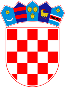 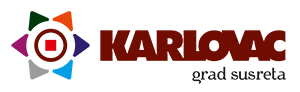 		REPUBLIKA HRVATSKAKARLOVAČKA ŽUPANIJA		REPUBLIKA HRVATSKAKARLOVAČKA ŽUPANIJA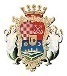 GRAD KARLOVAC